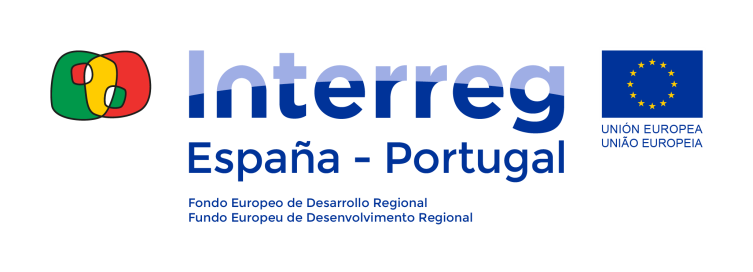 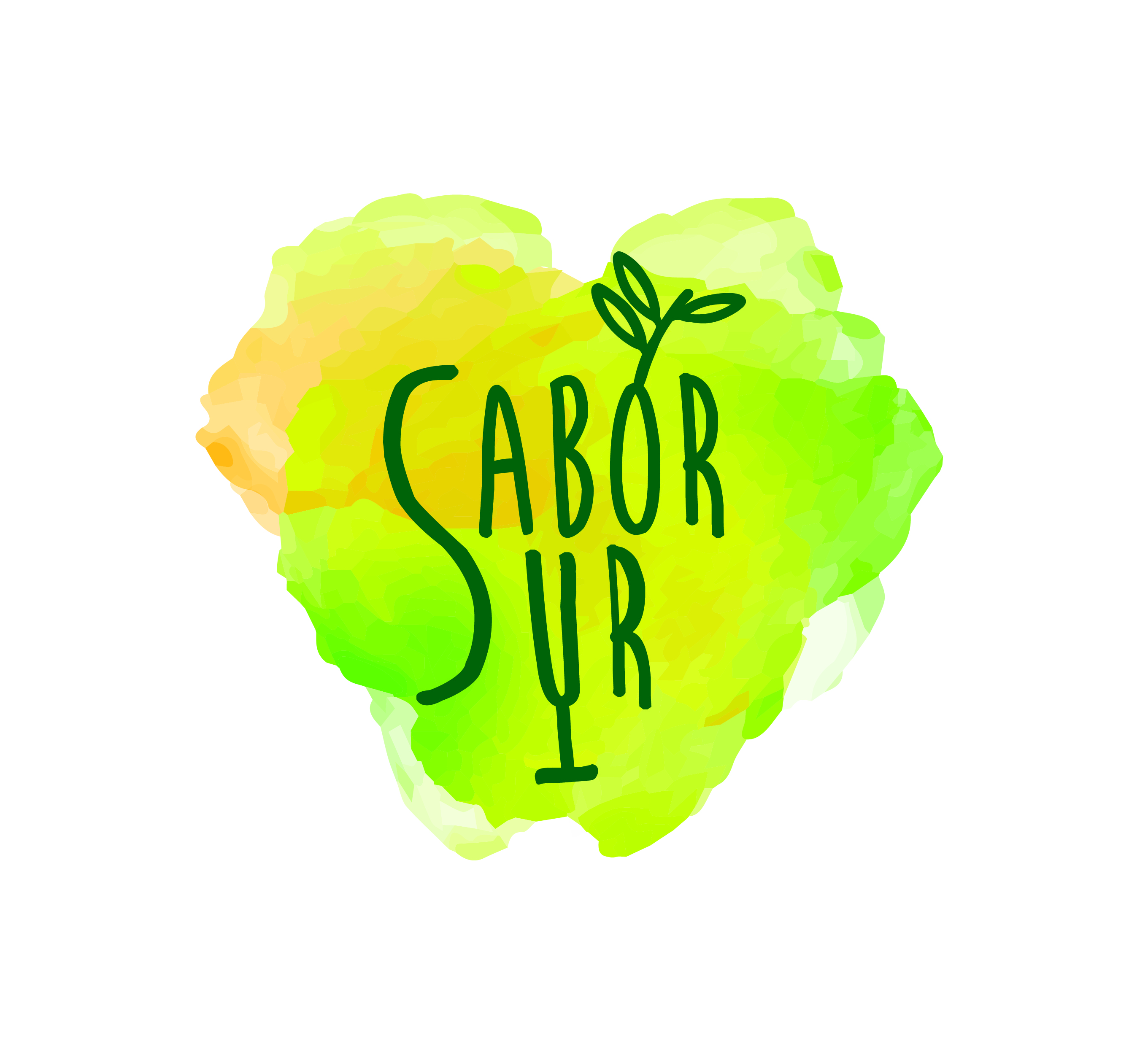 PROYECTO SABOR SURLaboratorio para la innovación empresarial en mercados transfronterizos de alimentación y hostelería Código de proyecto: 0254_SABOR_SUR_6_EEVENTO PRESENTACION DE PROYECTO Lugar:               Teatro Español Organizador:    Ayuntamiento La Palma del CondadoAGENDADía: 13 de Julio, 2017 12:00 hh a 12:30 hh:Recepción asistentes, firma y entrega de documentación12:30 hh a 13:30 hh:  Bienvenida a cargo de Rocío Moreno, Concejala de Desarrollo Local del Ayuntamiento de La Palma del CondadoProyección video La Palma del Condado, Turismo GastronómicoPresentacion de señas de identidad del Proyecto Sabor Sur, por el Director de Proyecto, Andrés DochaoExhibición de construcción de tapa, por experto de restaurante local Intervención Presidente de la Federación de Empresarios de Huelva (FOE), Jose Luis García PalaciosExhibición de construcción de tapa, por experto de restaurante local Intervención de representante de la Diputación Provincial de Huelva, Rocio de la TorreExhibición enología, por experto bodeguero local 13:30 hh a 14:00 hh:Intervención de clausura del evento por el Alcalde de La Palma del Condado, Manuel García Félix   Subida de los socios a escenario y foto de grupo 14:00 hh a 15:30 hhComida de trabajo en Restaurante Lopis